
LOSF OS TAKAIS KOMITETO KOMPETENCIJŲ APRAŠAS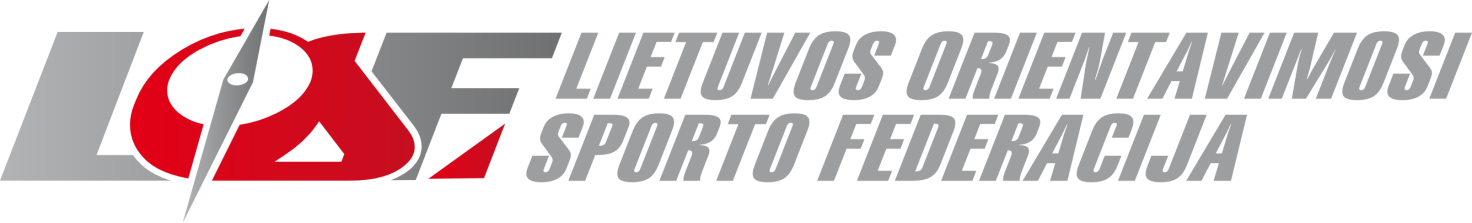 LOSF Prezidiumas trejiems metams sudaro OS takais komitetą. OS takais komitetą sudaro – pirmininkas bei 1 komiteto narys.OS takais komiteto kompetencijos:Suplanuoja metinį Lietuvos orientavimosi sporto takais varžybų kalendorių bei paveda jas organizuoti klubams.Pakaiko glaudžius ryšius su Neįgaliųjų sporto federacija dėl varžybų organizavimo ir neįgaliųjų sportininkų pritraukimo į varžybas.Skelbia atrankos į Lietuvos OS takais rinktinės tvarką dalyvauti Pasaulio ir Europos čempionatuose.Teikia siūlymus LOSF vykdančiajam direktoriui dėl OS takais plėtotės ir populiarinimo.